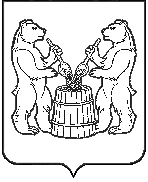 АДМИНИСТРАЦИЯ  МУНИЦИПАЛЬНОГО ОБРАЗОВАНИЯ «УСТЬЯНСКИЙ МУНИЦИПАЛЬНЫЙ РАЙОН»  АРХАНГЕЛЬСКОЙ  ОБЛАСТИПОСТАНОВЛЕНИЕот  «30»  марта 2015 года  № 543  р.п. ОктябрьскийОб органе муниципального образования «Устьянский муниципальный район» уполномоченном на осуществление контроля в сфере закупок В целях реализации Федерального закона от 05 апреля 2013 года № 44-ФЗ «О контрактной системе в сфере закупок товаров, работ, услуг для обеспечения государственных и муниципальных нужд», руководствуясь Федеральным законом от 06  октября  2003 года № 131-ФЗ «Об общих принципах организации местного самоуправления в Российской Федерации», Уставом муниципального образования «Устьянский муниципальный район», администрация муниципального образования, ПОСТАНОВЛЯЕТ:1. Определить органом муниципального образования «Устьянский муниципальный район», уполномоченном на осуществление контроля в сфере закупок товаров, работ, услуг для обеспечения муниципальных нужд  Контрольно-ревизионное управление  администрации МО «Устьянский муниципальный район», в функции которого в соответствии с положениями Федерального закона от 05.04.2013 №44-ФЗ «О контрактной системе в сфере закупок товаров, работ, услуг для обеспечения государственных и муниципальных нужд» входят: 1) осуществление контроля путем проведения плановых и внеплановых проверок в отношении заказчиков, контрактных служб, контрактных управляющих, комиссий по осуществлению закупок и их членов, уполномоченных органов, уполномоченных учреждений при осуществлении закупок для обеспечения муниципальных нужд муниципального образования «Устьянский муниципальный район», в отношении специализированных организаций, выполняющих отдельные полномочия в рамках осуществления закупок для обеспечения муниципальных нужд муниципального образования «Устьянский муниципальный район»;2) рассмотрение жалоб на действия (бездействие) заказчика, уполномоченного органа, уполномоченного учреждения, специализированной организации или комиссии по осуществлению закупок, ее членов, должностных лиц контрактной службы, контрактного управляющего;3) согласование решения заказчика об осуществлении закупки у единственного поставщика (подрядчика, исполнителя);4) составление протоколов об административных правонарушениях, связанных с нарушениями законодательства Российской Федерации и иных нормативных правовых актов о контрактной системе в сфере закупок.2. Настоящее постановление разместить на официальном сайте Администрации муниципального образования «Устьянский муниципальный район» в информационно-телекоммуникационной сети «Интернет». 3. Настоящее постановление вступает в силу с «01» апреля 2015 года.4. Контроль исполнения настоящего постановления возложить на начальника контрольно-ревизионного управления администрации МО «Устьянский муниципальный район» Агафонова П.В.Глава муниципального образования                                   Д.П. Гайдуков